WWI Technology Reading- 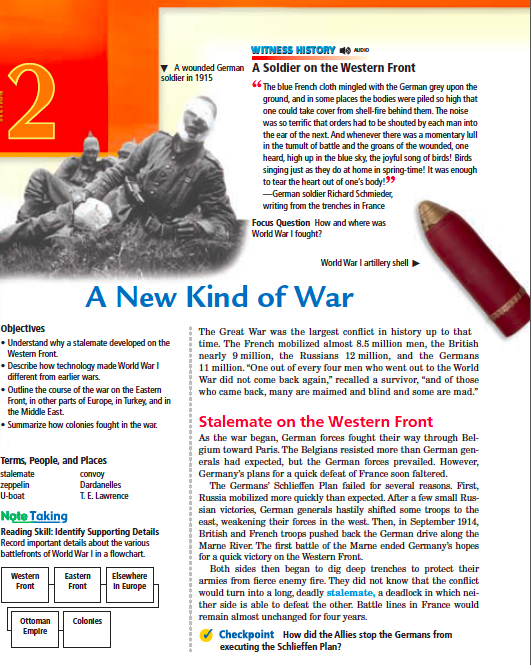 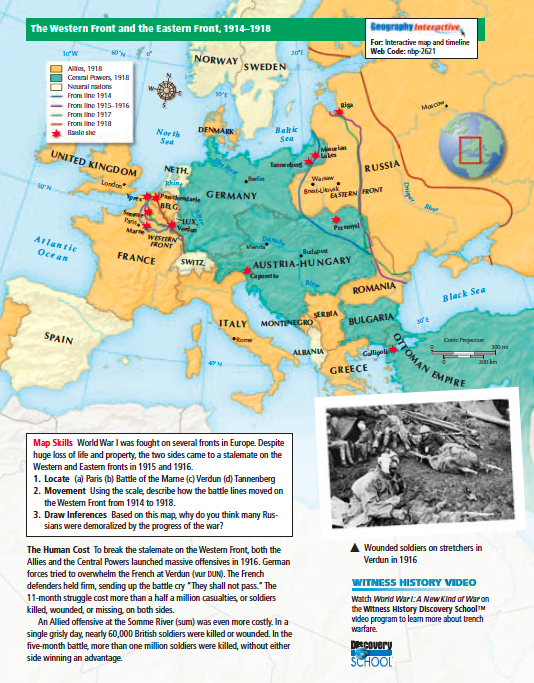 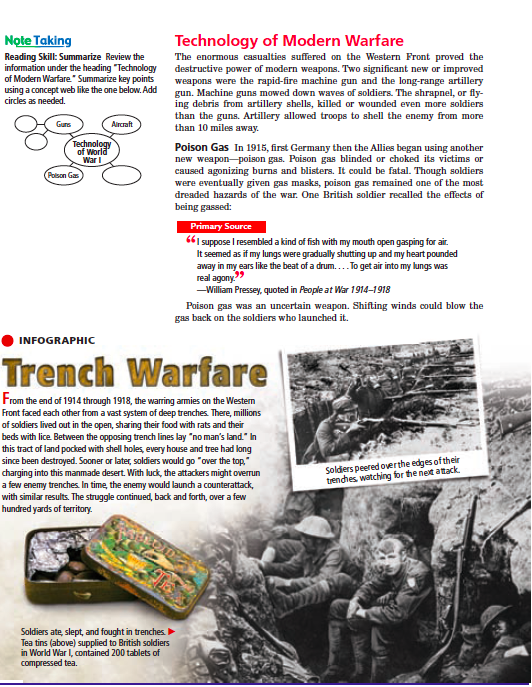 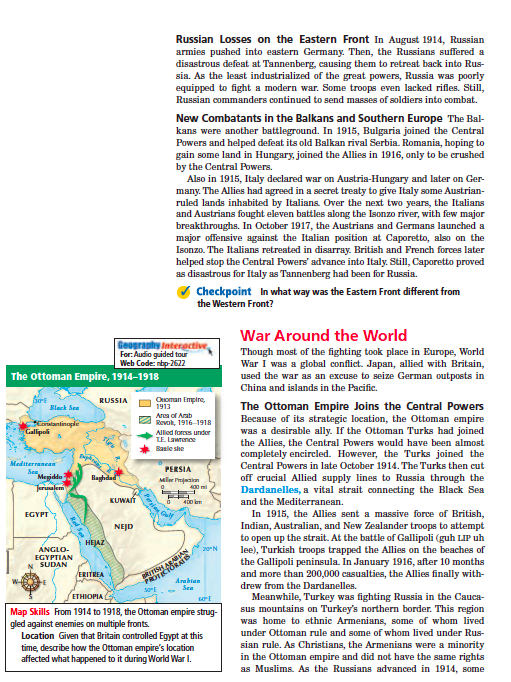 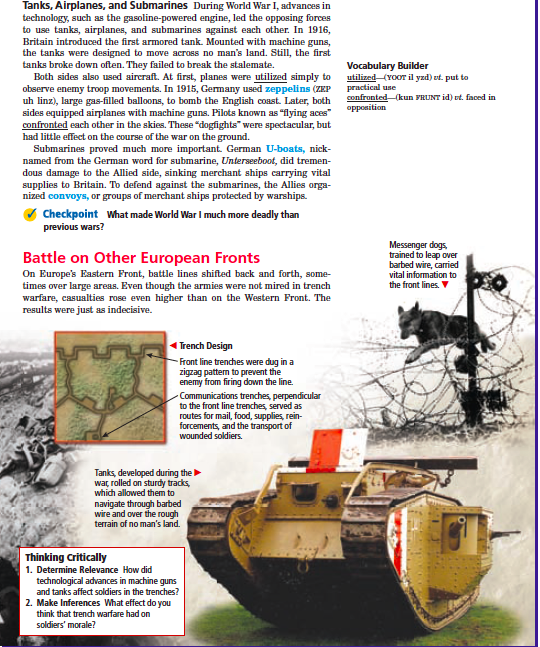 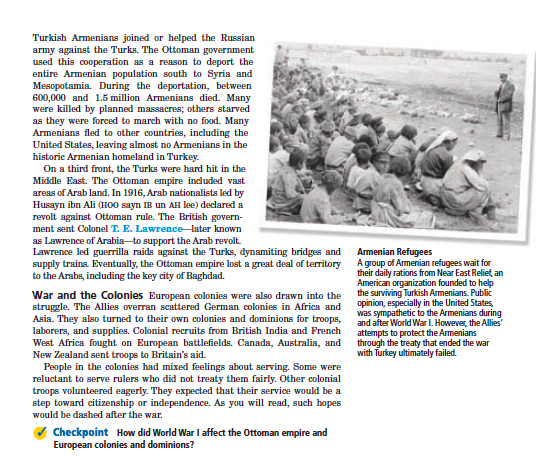 